Week of Monday, November 19th - Tuesday, November 20th Guided Notes: Slope Intercept FormMonday, November 19th > Do Now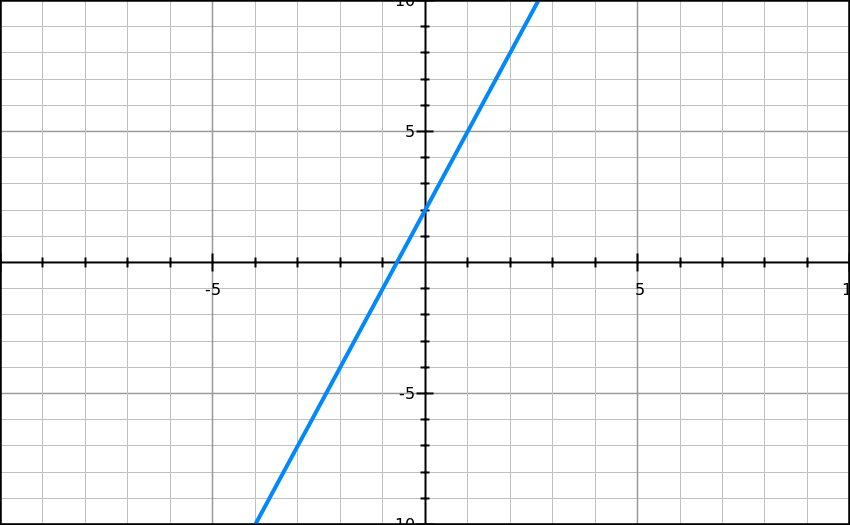 Write BOTH formulas for slope.Find the slope of a line that passes through (-10, 8) and (15, 7).What is the slope of the given graph?> Slope Intercept FormEach function has an equation that corresponds to it.If the equation is in the correct form, it can indicate a lot about the line.The correct form for an equation of a line is called ______________________________________________________________Written as ______________________________________________________________________Where _________________________________________________________________________________________________________________Where ________________________________________________________The point on the graph ______________________________________________________x and y refer to coordinates that fall on the line.> Slope Intercept Form ExamplesWriting an Equation from a Graph:The following steps will help you write an equation from a graph:Step 1: __________________________________________________________________Step 2: _________________________________________________________________Step 3: _________________________________________________________________________________________________________ (y = mx + b).> Writing an Equation from a Graph Examples: Write the equation for the graphs in slope intercept form.Tuesday, November 20th > Do NowIdentify the slope and y-intercept of  y = ¾ x – 6Identify the slope and y-intercept and write the equation in slope intercept form.The following steps will help you write an equation from a graph:Step 1: Identify the y-intercept.Step 2: Identify the slope.Step 3: Sub the y-intercept and slope into the slope intercept form equation (y = mx + b).
Example Problems: Write the equation for the graphs in slope intercept form.1) Identify the slope and y –intercept.				y = 3x – 72) Identify the slope and y –intercept.				y = ½ x + 23) Identify the slope and y –intercept.				y = 4 x - 54) Identify the slope and y –intercept.				y = ¾x - 1 5) Identify the slope and y –intercept.				y = -5x + 2 6) Identify the slope and y –intercept.				y = -9x + 107) Identify the slope and y –intercept.				y = -7x + 48.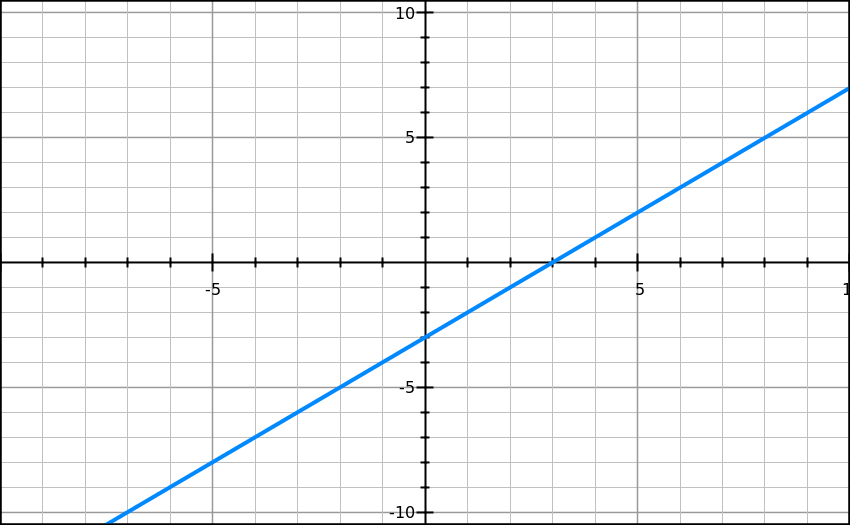 9.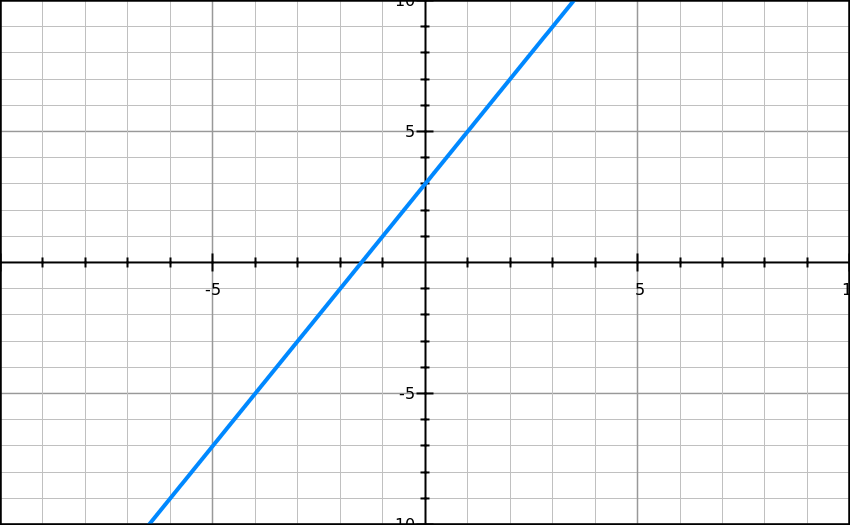 10. 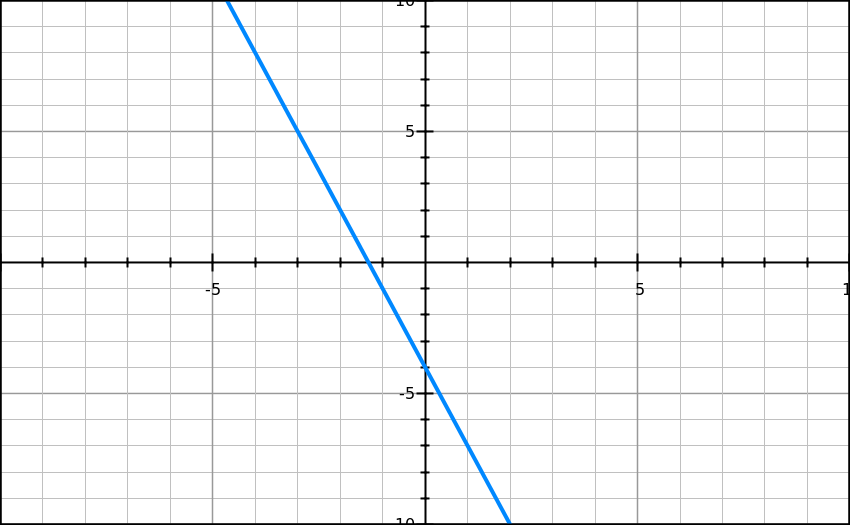 11.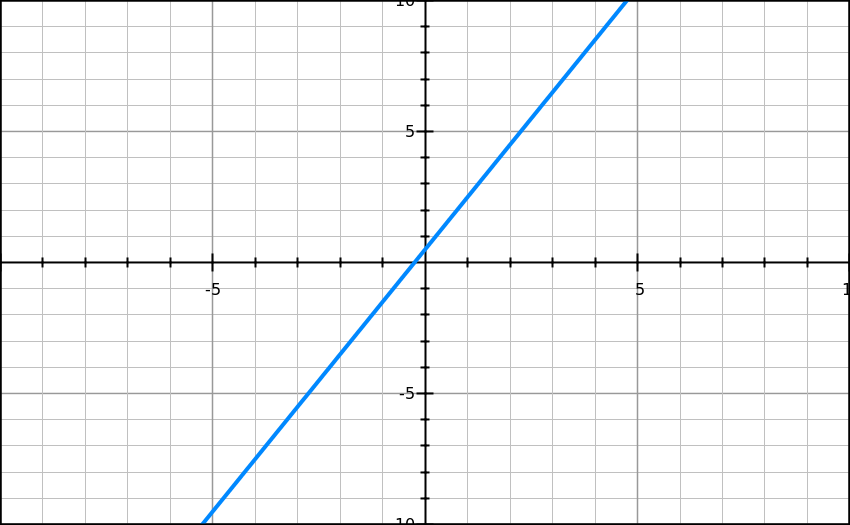 12.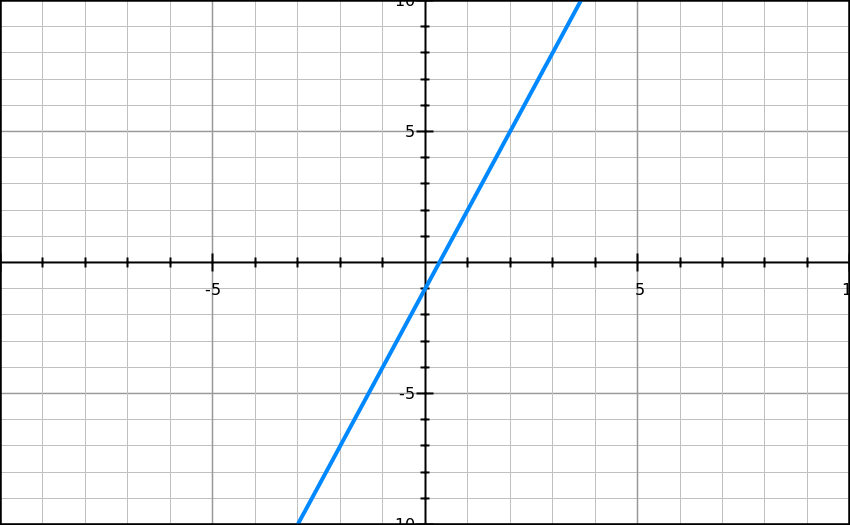 13. 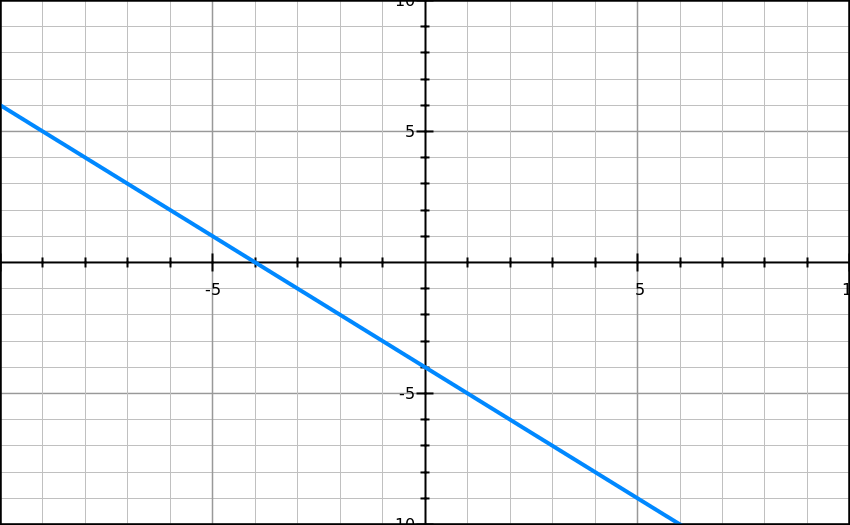 14. 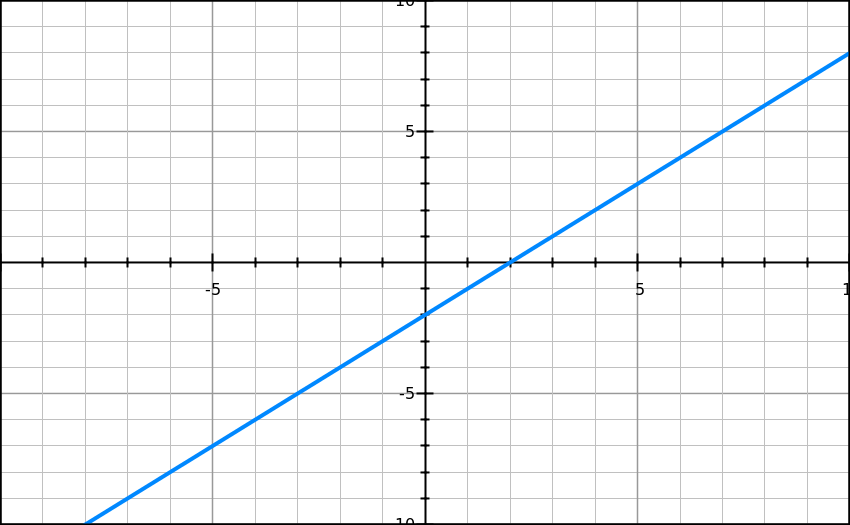 15.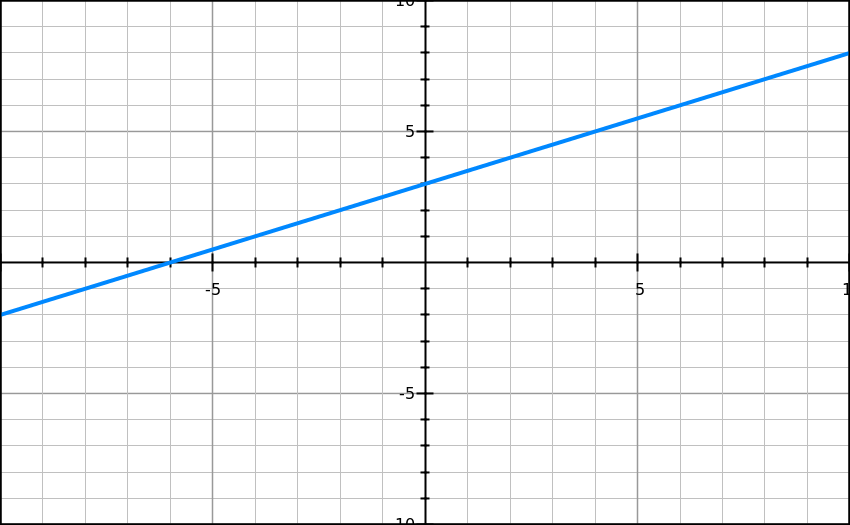 1.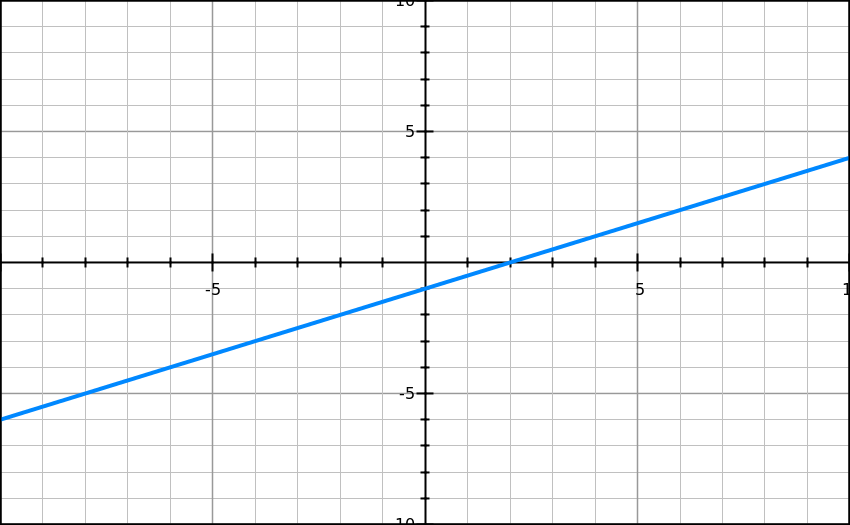 2.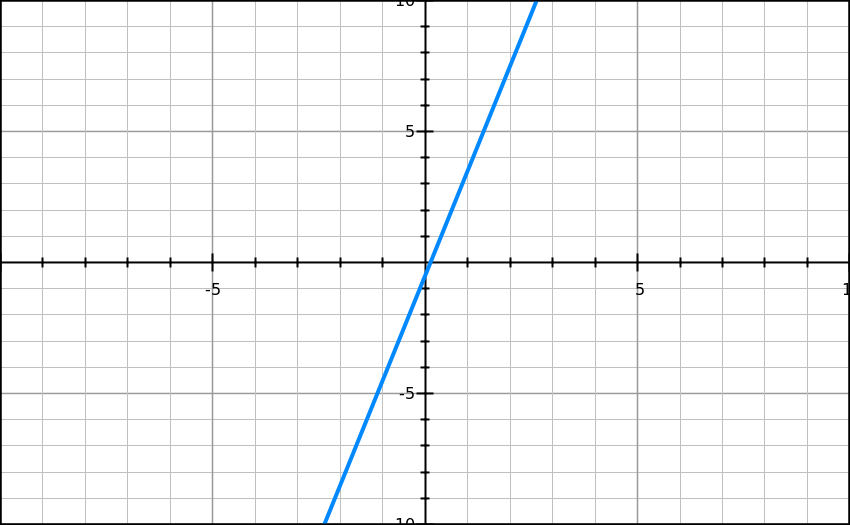 3. 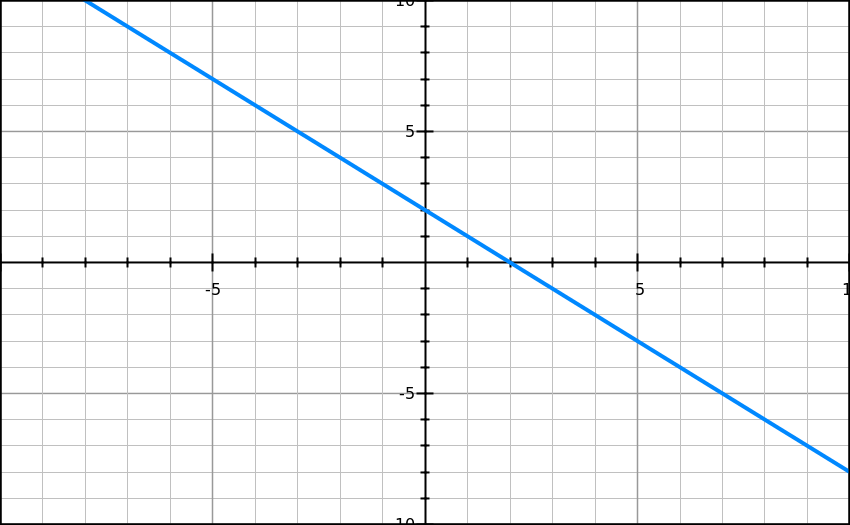 4.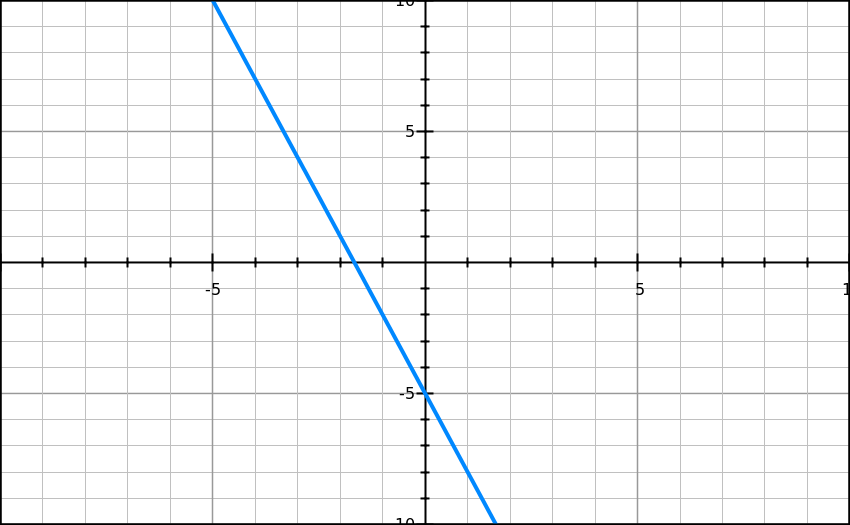 5. 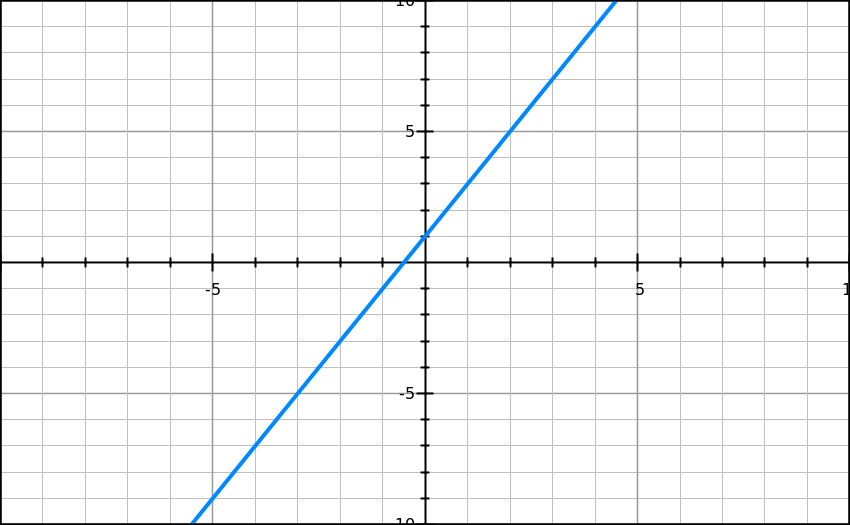 6.7.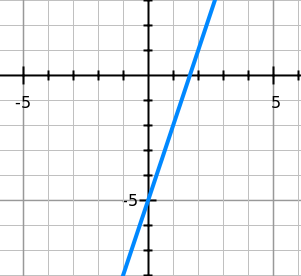 8.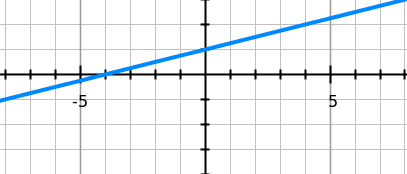 9.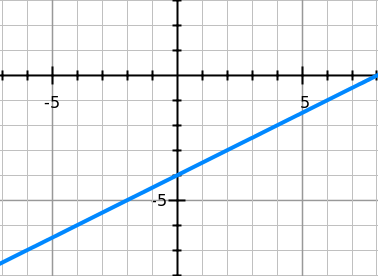 10.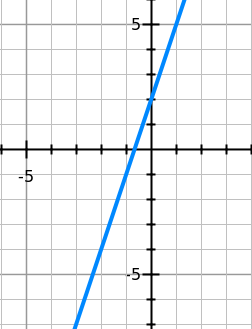 11.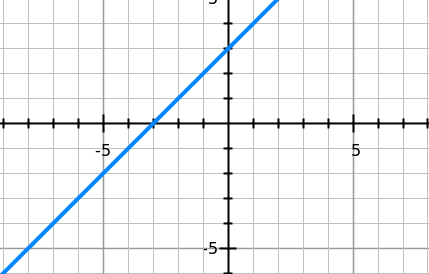 12.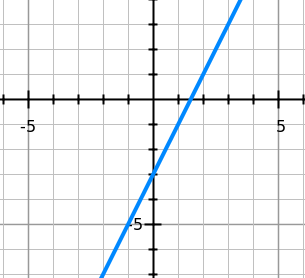 